KEMIJA 7R  ,27.3.2020.MOLEKULE ELEMENTARNIH TVARI ROK ZA ZADAĆU 30.3.2020. do 17 satiZADATCI:1.Pogledaj prezentaciju,zapiši plan ploče2.Pročitaj udž.str.83.MOLEKULE ELEMENTARNIH TVARI –ne dalje (UDŽBENIK STRANA 82.TABLICU –GRAĐA MOLEKULA ELEMENTARNIH TVARI –PREPIŠI U BILJEŽNICU,NAUČI JU )3.Odgovori na pitanja u prezentaciji (molim vas u wordu )4.Šaljem link (škola za život MOLEKULE ELEMENTARNIH TVARI 7R,KEMIJA –pogledaj https://www.youtube.com/watch?v=1VmNGQQ4KCc ) ,pogledajte ga obvezno.Pojašnjava nejasno.6.Evo i plan ploče7.Riješi listić za vježbuDA POJASNIM,PRIMJER:2 ATOMA KISIKA     2O1 MOLEKULA KISIKA   5 MOLEKULA KISIKA   8 ATOMA SUMPORA    8S      2 MOEKULE SUMPORA    21MOLEKULA SUMPORA      ,3 MOLEKULE SUMPORA 3 Znači naučiš tablicu,a 1 ATOM BAKRA JE I JEDNA MOLEKULA BAKRA   1 Cu (svi elementi koji nisu u tablici su i atom i molekula ,tako se i čita 1 atom bakra ili 1 molekula bakra)NADAM SE POJASNILAElementarne tvari s popisa smjesti na odgovarajuće mjesto u tablici.KLOR   KISIK   UGLJIK   ŽELJEZO   HELIJ   SUMPOR   VODIK   NEON   KALCIJ   DUŠIKZADATCI ZA UČENIKA PRILAGODBA PROGRAMA1.PREPIŠI PLAN PLOČE –gore ti je u dokumentu2.UDŽBENIK STRANA 82.TABLICU –GRAĐA MOLEKULA ELEMENTARNIH TVARI –PREPIŠI U BILJEŽNICU3.NAPIŠI:A) 3 ATOMA KLORAB)4 ATOMA SUMPORAC) 6 ATOMA VODIKAD) 9 ATOMA FOSFORAE)1 MOLEKULU KISIKAPlan učeničkog zapisaMolekuleMOLEKULE – čestice koje se sastoje od dvaju, triju i li više međusobno povezanih atoma                                           ELEMENTARNIH TVARI – građene od istovrsnih atomaMOLEKULE                                           KEMIJSKIH SPOJEVA – građene od atoma različitih kemijskih elemenata*molekule prikazujemo kemijskim formulama u kojima je naznačena vrsta i broj atoma u molekuli. 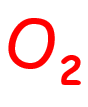 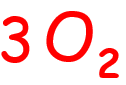 *kemijska formula ima dvojako značenje:- kvalitativno: vrsta kemijskog spoja i atoma od kojih je građen - kvantitativno: broj molekula kemijskog spoja i broj atoma u građi molekuleTablica                                                                                                                            radni listić 1elementarne tvari građene od atomaelementarne tvari građene od molekula